NO. 8 JOURNALof theHOUSE OF REPRESENTATIVESof theSTATE OF SOUTH CAROLINA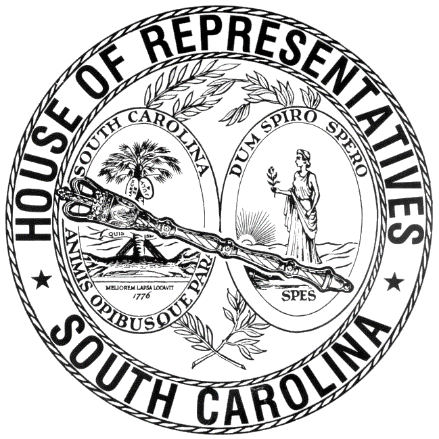 REGULAR SESSION BEGINNING TUESDAY, JANUARY 12, 2021 ________TUESDAY, JANUARY 25, 2022(STATEWIDE SESSION)Indicates Matter StrickenIndicates New MatterThe House assembled at noon.Deliberations were opened with prayer by Rev. Charles E. Seastrunk, Jr., as follows:Our thought for today is from Proverbs 30:5: “Every word of God proves true; He is a shield to those who take refuge in Him.”	Let us pray. Almighty and merciful God help us to listen to Your word. You, O God, are the shield for us as we go down the road with the men and women of this Assembly. Keep these Representatives and Staff safe and well. Guide all of us to do Your will for the people of South Carolina. Let Your face shine on our defenders of freedom and first responders. Bless and keep our World, Nation, President, State, Governor, Speaker, Staff, and all who labor in these Halls of Government.. Look in favor upon our men and women who suffer and sacrifice for our freedom. Lord, in Your mercy, hear our prayers. Amen.Pursuant to Rule 6.3, the House of Representatives was led in the Pledge of Allegiance to the Flag of the United States of America by the SPEAKER PRO TEMPORE.After corrections to the Journal of the proceedings of Friday, the SPEAKER  PRO TEMPORE ordered it confirmed.MOTION ADOPTEDRep. COBB-HUNTER moved that when the House adjourns, it adjourn in memory of Reginald V. Cusack, which was agreed to.MESSAGE FROM THE SENATEThe following was received:Columbia, S.C., Thursday, January 20, 2022 Mr. Speaker and Members of the House:The Senate respectfully informs your Honorable Body that it has adopted the report of the Committee of Conference on S. 525:S. 525 -- Senators Gambrell, Verdin, Massey, Loftis, Garrett and Gustafson: A BILL TO AMEND SECTIONS 44 96 40 AND 44 96 250, CODE OF LAWS OF SOUTH CAROLINA, 1976, RELATING TO TERMS DEFINED IN THE SOUTH CAROLINA SOLID WASTE POLICY AND MANAGEMENT ACT, SO AS TO DEFINE NECESSARY TERMS PERTAINING TO ADVANCED RECYCLING AND ADVANCED RECYCLING FACILITIES; TO AMEND SECTION 44 96 290, RELATING TO SOLID WASTE MANAGEMENT PERMITTING, SO AS TO REQUIRE ADVANCED RECYCLING FACILITIES TO DEMONSTRATE FINANCIAL RESPONSIBILITY AS A CONDITION OF PERMITTING; TO AMEND SECTION 48 1 50, RELATING TO POWERS OF THE DEPARTMENT OF HEALTH AND ENVIRONMENTAL CONTROL, SO AS TO ADD REGULATION OF ADVANCED RECYCLING FACILITIES; TO REQUIRE THE DEPARTMENT OF HEALTH AND ENVIRONMENTAL CONTROL TO SUBMIT CERTAIN REGULATIONS AND REPORTS PERTAINING TO END OF LIFE MANAGEMENT OF SOLAR PANELS AND THE DECOMMISSIONING OF CERTAIN SOLAR PROJECTS; TO PROVIDE SUNSET PROVISIONS FOR CERTAIN SECTIONS OF THE ACT; AND FOR OTHER PURPOSES.Very respectfully,PresidentS. 525--ORDERED ENROLLED FOR RATIFICATIONThe Report of the Committee of Conference having been adopted by both Houses, and this Bill having been read three times in each House, it was ordered that the title thereof be changed to that of an Act and that it be enrolled for ratification.HOUSE RESOLUTIONThe following was introduced:H. 4849 -- Reps. M. M. Smith, Alexander, Allison, Anderson, Atkinson, Bailey, Ballentine, Bamberg, Bannister, Bennett, Bernstein, Blackwell, Bradley, Brawley, Brittain, Bryant, Burns, Bustos, Calhoon, Carter, Caskey, Chumley, Clyburn, Cobb-Hunter, Cogswell, Collins, B. Cox, W. Cox, Crawford, Dabney, Daning, Davis, Dillard, Elliott, Erickson, Felder, Finlay, Forrest, Fry, Gagnon, Garvin, Gatch, Gilliam, Gilliard, Govan, Haddon, Hardee, Hart, Hayes, Henderson-Myers, Henegan, Herbkersman, Hewitt, Hill, Hiott, Hixon, Hosey, Howard, Huggins, Hyde, Jefferson, J. E. Johnson, J. L. Johnson, K. O. Johnson, Jones, Jordan, King, Kirby, Ligon, Long, Lowe, Lucas, Magnuson, Matthews, May, McCabe, McCravy, McDaniel, McGarry, McGinnis, McKnight, J. Moore, T. Moore, Morgan, D. C. Moss, V. S. Moss, Murphy, Murray, B. Newton, W. Newton, Nutt, Oremus, Ott, Parks, Pendarvis, Pope, Rivers, Robinson, Rose, Rutherford, Sandifer, Simrill, G. M. Smith, G. R. Smith, Stavrinakis, Taylor, Tedder, Thayer, Thigpen, Trantham, Weeks, West, Wetmore, Wheeler, White, Whitmire, R. Williams, S. Williams, Willis, Wooten and Yow: A HOUSE RESOLUTION TO CONGRATULATE GWENDOLYN MIMMS OF FOUNTAIN INN ON THE OCCASION OF HER ONE HUNDREDTH BIRTHDAY AND TO WISH HER A JOYOUS BIRTHDAY CELEBRATION AND MUCH HAPPINESS IN THE DAYS AHEAD.The Resolution was adopted.HOUSE RESOLUTIONThe following was introduced:H. 4850 -- Reps. M. M. Smith, Alexander, Allison, Anderson, Atkinson, Bailey, Ballentine, Bamberg, Bannister, Bennett, Bernstein, Blackwell, Bradley, Brawley, Brittain, Bryant, Burns, Bustos, Calhoon, Carter, Caskey, Chumley, Clyburn, Cobb-Hunter, Cogswell, Collins, B. Cox, W. Cox, Crawford, Dabney, Daning, Davis, Dillard, Elliott, Erickson, Felder, Finlay, Forrest, Fry, Gagnon, Garvin, Gatch, Gilliam, Gilliard, Govan, Haddon, Hardee, Hart, Hayes, Henderson-Myers, Henegan, Herbkersman, Hewitt, Hill, Hiott, Hixon, Hosey, Howard, Huggins, Hyde, Jefferson, J. E. Johnson, J. L. Johnson, K. O. Johnson, Jones, Jordan, King, Kirby, Ligon, Long, Lowe, Lucas, Magnuson, Matthews, May, McCabe, McCravy, McDaniel, McGarry, McGinnis, McKnight, J. Moore, T. Moore, Morgan, D. C. Moss, V. S. Moss, Murphy, Murray, B. Newton, W. Newton, Nutt, Oremus, Ott, Parks, Pendarvis, Pope, Rivers, Robinson, Rose, Rutherford, Sandifer, Simrill, G. M. Smith, G. R. Smith, Stavrinakis, Taylor, Tedder, Thayer, Thigpen, Trantham, Weeks, West, Wetmore, Wheeler, White, Whitmire, R. Williams, S. Williams, Willis, Wooten and Yow: A HOUSE RESOLUTION TO CONGRATULATE MOUNT PLEASANT WATERWORKS' CONTROLLED CHAOS TEAM ON WINNING THE 2021 WEFTEC OPERATIONS CHALLENGE NATIONAL 
CHAMPIONSHIP (DIVISION I), HELD OCTOBER 16-20 IN CHICAGO, ILLINOIS.The Resolution was adopted.HOUSE RESOLUTIONThe following was introduced:H. 4851 -- Reps. D. C. Moss and V. S. Moss: A HOUSE RESOLUTION TO RECOGNIZE AND HONOR THE GAFFNEY HIGH SCHOOL FOOTBALL TEAM AND COACHES ON THEIR IMPRESSIVE WIN OF THE 2021 CLASS AAAAA STATE CHAMPIONSHIP TITLE AND TO CONGRATULATE HEAD COACH DAN JONES ON BEING NAMED COACH OF THE YEAR BY THE SOUTH CAROLINA FOOTBALL COACHES ASSOCIATION.The Resolution was adopted.HOUSE RESOLUTIONThe following was introduced:H. 4852 -- Reps. J. Moore, Alexander, Allison, Anderson, Atkinson, Bailey, Ballentine, Bamberg, Bannister, Bennett, Bernstein, Blackwell, Bradley, Brawley, Brittain, Bryant, Burns, Bustos, Calhoon, Carter, Caskey, Chumley, Clyburn, Cobb-Hunter, Cogswell, Collins, B. Cox, W. Cox, Crawford, Dabney, Daning, Davis, Dillard, Elliott, Erickson, Felder, Finlay, Forrest, Fry, Gagnon, Garvin, Gatch, Gilliam, Gilliard, Govan, Haddon, Hardee, Hart, Hayes, Henderson-Myers, Henegan, Herbkersman, Hewitt, Hill, Hiott, Hixon, Hosey, Howard, Huggins, Hyde, Jefferson, J. E. Johnson, J. L. Johnson, K. O. Johnson, Jones, Jordan, King, Kirby, Ligon, Long, Lowe, Lucas, Magnuson, Matthews, May, McCabe, McCravy, McDaniel, McGarry, McGinnis, McKnight, T. Moore, Morgan, D. C. Moss, V. S. Moss, Murphy, Murray, B. Newton, W. Newton, Nutt, Oremus, Ott, Parks, Pendarvis, Pope, Rivers, Robinson, Rose, Rutherford, Sandifer, Simrill, G. M. Smith, G. R. Smith, M. M. Smith, Stavrinakis, Taylor, Tedder, Thayer, Thigpen, Trantham, Weeks, West, Wetmore, Wheeler, White, Whitmire, R. Williams, S. Williams, Willis, Wooten and Yow: A HOUSE RESOLUTION TO CONGRATULATE MOTHER WILLIE MAE RIVERS ON THE GRAND OCCASION OF HER NINETY-SIXTH BIRTHDAY, TO RECOGNIZE HER FOR HER SERVICE TO HER CHURCH AND COMMUNITY, AND TO WISH HER A JOYOUS BIRTHDAY CELEBRATION.The Resolution was adopted.CONCURRENT RESOLUTIONThe Senate sent to the House the following:S. 915 -- Senators Jackson and McLeod: A CONCURRENT RESOLUTION TO REQUEST THE DEPARTMENT OF TRANSPORTATION NAME THE INTERSECTION LOCATED AT THE JUNCTION OF CUSHMAN DRIVE AND BALDWIN ROAD IN RICHLAND COUNTY "DEPUTY DARRAL KEITH LANE, SR. MEMORIAL INTERSECTION" AND ERECT APPROPRIATE MARKERS OR SIGNS AT THIS INTERSECTION CONTAINING THIS DESIGNATION.The Concurrent Resolution was ordered referred to the Committee on Invitations and Memorial Resolutions.CONCURRENT RESOLUTIONThe Senate sent to the House the following:S. 916 -- Senators Jackson and McLeod: A CONCURRENT RESOLUTION TO REQUEST THE DEPARTMENT OF TRANSPORTATION NAME THE INTERSECTION LOCATED AT THE JUNCTION OF PERCIVAL ROAD AND FAIRLAMB AVENUE IN RICHLAND COUNTY "DEPUTY JERRY LEE HURD, JR. MEMORIAL INTERSECTION" AND ERECT APPROPRIATE MARKERS OR SIGNS AT THIS LOCATION CONTAINING THIS DESIGNATION.The Concurrent Resolution was ordered referred to the Committee on Invitations and Memorial Resolutions.CONCURRENT RESOLUTIONThe Senate sent to the House the following:S. 950 -- Senator Williams: A CONCURRENT RESOLUTION TO REQUEST THAT THE DEPARTMENT OF TRANSPORTATION RENAME THE PORTION OF UNITED STATES HIGHWAY 501 BUSINESS FROM ITS INTERSECTION WITH SOUTH CAROLINA HIGHWAY 41/ARIELS CROSSROADS TO THE 41A/UNITED STATES HIGHWAY 501 BUSINESS INTERSECTION IN MARION COUNTY FROM ITS PREVIOUS DESIGNATION OF "THE MARVIN STEVENSON, COUNTY COUNCILMAN, COMMISSIONER HIGHWAY" TO "THE HONORABLE MARVIN STEVENSON HIGHWAY" AND AMEND APPROPRIATE MARKERS OR SIGNS AT THIS LOCATION TO CONTAIN THIS DESIGNATION.The Concurrent Resolution was ordered referred to the Committee on Invitations and Memorial Resolutions.CONCURRENT RESOLUTIONThe Senate sent to the House the following:S. 955 -- Senator Fanning: A CONCURRENT RESOLUTION TO REQUEST THE DEPARTMENT OF TRANSPORTATION NAME THE JUNCTION OF ROSS CANNON STREET AND EAST MADISON STREET IN THE CITY OF YORK IN YORK COUNTY "JOHN HENRY HARDIN, JR. INTERSECTION" AND ERECT APPROPRIATE MARKERS OR SIGNS AT THIS INTERSECTION CONTAINING THESE WORDS.The Concurrent Resolution was ordered referred to the Committee on Invitations and Memorial Resolutions.INTRODUCTION OF BILLS  The following Bills and Joint Resolution were introduced, read the first time, and referred to appropriate committees:H. 4853 -- Rep. Carter: A BILL TO AMEND SECTION 56-5-2920, CODE OF LAWS OF SOUTH CAROLINA, 1976, RELATING TO THE OFFENSE OF RECKLESS DRIVING AND PENALTIES, SO AS TO CREATE A MISDEMEANOR OFFENSE AND A FELONY OFFENSE WITH ASSOCIATED PENALTIES, AND TO DEFINE THE TERM "SERIOUS BODILY INJURY".Referred to Committee on JudiciaryH. 4854 -- Rep. Cogswell: A BILL TO AMEND SECTION 39-25-20, CODE OF LAWS OF SOUTH CAROLINA, 1976, RELATING TO DEFINITIONS, SO AS TO PROVIDE THAT BEEKEEPERS PRODUCING NO MORE THAN FOUR HUNDRED GALLONS OF HONEY MAY FILE FOR AN EXEMPTION FROM INSPECTIONS AND REGULATIONS REQUIRING HONEY TO BE PROCESSED, EXTRACTED, AND PACKAGED IN AN INSPECTED FOOD PROCESSING ESTABLISHMENT, OR FROM BEING REQUIRED TO OBTAIN A REGISTRATION VERIFICATION CERTIFICATE FROM THE DEPARTMENT OF AGRICULTURE; AND TO PROVIDE THAT BEEKEEPERS WHO FILE FOR AND OBTAIN THE EXEMPTION CERTIFICATE FROM THE DEPARTMENT OF AGRICULTURE MAY SELL DIRECTLY TO INSPECTED FOOD PROCESSING ESTABLISHMENTS THAT MAINTAIN A REGISTRATION VERIFICATION CERTIFICATE FOR SUBSEQUENT WHOLESALE OR RESALE SALES.Referred to Committee on Agriculture, Natural Resources and Environmental AffairsH. 4855 -- Reps. Sandifer, Cogswell and Wooten: A BILL TO AMEND SECTION 39-20-40, CODE OF LAWS OF SOUTH CAROLINA, 1976, RELATING TO SELF-SERVICE STORAGE FACILITIES WRITTEN RENTAL AGREEMENTS, SO AS TO PROVIDE THAT A SELF-SERVICE STORAGE FACILITY OCCUPANT MAY CHOOSE WHERE TO PUBLISH AN ADVERTISEMENT OF SALE INCLUDING CERTAIN PUBLICLY ACCESSIBLE WEBSITES; AND TO AMEND SECTION 39-20-45, RELATING TO THE ENFORCEMENT OF LIENS, SO AS TO PROVIDE FOR REQUIREMENTS FOR PUBLISHING AN ADVERTISEMENT OF A PUBLIC SALE.Referred to Committee on Labor, Commerce and IndustryH. 4856 -- Reps. J. L. Johnson and J. Moore: A BILL TO AMEND THE CODE OF LAWS OF SOUTH CAROLINA, 1976, BY ADDING SECTION 11-11-250 SO AS TO CREATE THE "PALMETTO DIVIDEND FUND" TO PROVIDE A FOUR HUNDRED DOLLAR CHECK TO EACH SOUTH CAROLINA CITIZEN OVER THE AGE OF SEVENTEEN EACH YEAR; AND BY ADDING SECTION 12-6-511 SO AS TO PROVIDE AN INCOME TAX RATE INCREASE OF ONE PERCENT ON THE TOP MARGINAL RATE FOR HOUSEHOLDS WITH A SOUTH CAROLINA TAXABLE INCOME BETWEEN $100,000 AND $165,000 AND AN INCREASE OF TWO PERCENT ON THE TOP MARGINAL RATE FOR HOUSEHOLDS WITH A SOUTH CAROLINA TAXABLE INCOME OVER $165,000.Referred to Committee on Ways and MeansH. 4857 -- Rep. King: A JOINT RESOLUTION TO PROVIDE THAT THE GOVERNING BODY OF A SCHOOL DISTRICT SHALL EXCUSE FIVE DAYS OF SCHOOL THAT A STUDENT MISSES IN A SCHOOL YEAR DUE TO TESTING POSITIVE FOR COVID-19 OR BEING QUARANTINED BECAUSE OF EXPOSURE TO COVID-19, AND TO MAKE THE PROVISIONS OF THIS JOINT RESOLUTION APPLICABLE TO THE 2021-2022 AND 2022-2023 SCHOOL YEARS.Referred to Committee on Education and Public WorksH. 4858 -- Reps. Hardee, J. E. Johnson, Bailey, Hewitt, Brittain and Herbkersman: A BILL TO AMEND THE CODE OF LAWS OF SOUTH CAROLINA, 1976, BY ADDING SECTION 44-137-25 SO AS TO ALLOW ANY PERSON WHO CONTRACTS CERTAIN CONTAGIOUS OR INFECTIOUS DISEASES TO CONSIDER, IN CONSULTATION WITH A HEALTH CARE PROVIDER, ANY TREATMENT MODALITY THAT IS EITHER APPROVED BY THE UNITED STATES FOOD AND DRUG ADMINISTRATION OR HAS PASSED ADEQUATE PEER-REVIEWED ANALYSIS AND BEEN PUBLISHED IN A PEER-REVIEWED JOURNAL; AND TO PROTECT CERTAIN HEALTH CARE PROVIDERS AND PHARMACISTS FROM CIVIL, CRIMINAL, OR PROFESSIONAL LIABILITY.Referred to Committee on JudiciaryS. 403 -- Senator Gustafson: A BILL TO AMEND SECTION 41-18-30(D) OF THE 1976 CODE, RELATING TO THE APPLICABILITY OF AND EXCEPTIONS TO THE SOUTH CAROLINA AMUSEMENT RIDES SAFETY CODE, TO DIFFERENTIATE BETWEEN AMUSEMENT-STYLE AND COMPETITION-STYLE CONCESSION GO-KARTS; AND TO DEFINE NECESSARY TERMS.Referred to Committee on Labor, Commerce and IndustryROLL CALLThe roll call of the House of Representatives was taken resulting as follows:Total Present--114LEAVE OF ABSENCEThe SPEAKER PRO TEMPORE granted Rep. ROBINSON a leave of absence for the day due to a death in the family.LEAVE OF ABSENCEThe SPEAKER PRO TEMPORE granted Rep. BRADLEY a leave of absence for the day.LEAVE OF ABSENCEThe SPEAKER PRO TEMPORE granted Rep. YOW a leave of absence for the day.LEAVE OF ABSENCEThe SPEAKER PRO TEMPORE granted Rep. W. COX a leave of absence for the day due to medical reasons.LEAVE OF ABSENCEThe SPEAKER PRO TEMPORE granted Rep. WOOTEN a leave of absence for the day.LEAVE OF ABSENCEThe SPEAKER PRO TEMPORE granted Rep. MURPHY a leave of absence for the day.CO-SPONSORS ADDEDIn accordance with House Rule 5.2 below:“5.2 Every bill before presentation shall have its title endorsed; every report, its title at length; every petition, memorial, or other paper, its prayer or substance; and, in every instance, the name of the member presenting any paper shall be endorsed and the papers shall be presented by the member to the Speaker at the desk. A member may add his name to a bill or resolution or a co-sponsor of a bill or resolution may remove his name at any time prior to the bill or resolution receiving passage on second reading. The member or co-sponsor shall notify the Clerk of the House in writing of his desire to have his name added or removed from the bill or resolution. The Clerk of the House shall print the member's or co-sponsor's written notification in the House Journal. The removal or addition of a name does not apply to a bill or resolution sponsored by a committee.” CO-SPONSOR ADDEDCO-SPONSOR ADDEDCO-SPONSOR ADDEDCO-SPONSOR ADDEDCO-SPONSOR ADDEDCO-SPONSOR ADDEDCO-SPONSOR ADDEDCO-SPONSOR ADDEDCO-SPONSORS ADDEDCO-SPONSOR ADDEDCO-SPONSOR ADDEDCO-SPONSOR ADDEDCO-SPONSOR ADDEDCO-SPONSORS ADDEDCO-SPONSOR ADDEDCO-SPONSOR ADDEDCO-SPONSOR ADDEDCO-SPONSORS ADDEDCO-SPONSOR ADDEDCO-SPONSOR ADDEDCO-SPONSOR ADDEDCO-SPONSOR ADDEDCO-SPONSORS ADDEDCO-SPONSORS ADDEDRep. BRAWLEY moved that the House do now adjourn, which was agreed to.RETURNED WITH CONCURRENCEThe Senate returned to the House with concurrence the following:H. 4125 -- Reps. Rose, Howard and Rutherford: A CONCURRENT RESOLUTION TO REQUEST THE DEPARTMENT OF TRANSPORTATION ERECT A SIGN IN RICHLAND COUNTY ON THE CORNER OF GERVAIS STREET WHERE IT INTERSECTS WITH MCDUFFIE STREET IN THE CITY OF COLUMBIA'S LYONS STREET NEIGHBORHOOD CONTAINING THE WORDS "IN MEMORY OF MARVIN HELLER LONGTIME LYON STREET NEIGHBORHOOD PRESIDENT AND COMMUNITY ACTIVIST".H. 4827 -- Rep. Lucas: A CONCURRENT RESOLUTION TO CONGRATULATE COLONEL JACKIE L. THOMPSON, JR., UPON HIS PROMOTION TO THE RANK OF BRIGADIER GENERAL AND ASSIGNMENT AS CHIEF DEFENSE COUNSEL, OFFICE OF MILITARY COMMISSIONS, TO COMMEND HIM FOR HIS MANY YEARS OF SERVICE, AND TO EXTEND BEST WISHES FOR MUCH SUCCESS IN THE DAYS AHEAD.ADJOURNMENTAt 12:47 p.m. the House, in accordance with the motion of Rep. COBB-HUNTER, adjourned in memory of Reginald V. Cusack, to meet at 2:00 p.m. tomorrow.***H. 3217	11H. 3242	11H. 3284	11H. 3348	11H. 3349	11H. 3352	11H. 3464	11H. 3568	12H. 3569	12H. 4046	12H. 4047	12H. 4125	14H. 4177	12H. 4535	12H. 4541	12H. 4555	12H. 4597	13H. 4605	13H. 4608	13H. 4766	13H. 4778	13H. 4827	14H. 4830	13H. 4832	13H. 4837	13H. 4848	14H. 4849	2H. 4850	3H. 4851	4H. 4852	4H. 4853	6H. 4854	7H. 4855	7H. 4856	7H. 4857	8H. 4858	8S. 403	8S. 525	1, 2S. 915	5S. 916	5S. 950	5S. 955	6AlexanderAllisonAndersonAtkinsonBaileyBallentineBannisterBennettBernsteinBlackwellBrawleyBrittainBryantBurnsBustosCalhoonCarterCaskeyChumleyClyburnCobb-HunterCogswellCollinsB. CoxCrawfordDabneyDaningDavisDillardElliottEricksonFelderFinlayForrestFryGagnonGarvinGatchGilliamGilliardGovanHaddonHardeeHartHayesHenderson-MyersHeneganHerbkersmanHewittHillHiottHixonHoseyHowardHugginsHydeJeffersonJ. E. JohnsonJ. L. JohnsonK. O. JohnsonJonesJordanKingKirbyLigonLongLoweLucasMagnusonMatthewsMayMcCabeMcCravyMcDanielMcGarryMcGinnisMcKnightJ. MooreT. MooreMorganD. C. MossV. S. MossMurrayB. NewtonW. NewtonNuttOremusOttParksPendarvisPopeRiversRoseRutherfordSandiferSimrillG. M. SmithG. R. SmithM. M. SmithStavrinakisTaylorTedderThayerThigpenTranthamWeeksWestWetmoreWheelerWhiteWhitmireR. WilliamsS. WilliamsWillisBill Number:H. 3217Date:ADD:01/25/22MCCRAVYBill Number:H. 3242Date:ADD:01/25/22FELDERBill Number:H. 3284Date:ADD:01/25/22HADDONBill Number:H. 3348Date:ADD:01/25/22HILLBill Number:H. 3349Date:ADD:01/25/22ATKINSONBill Number:H. 3352Date:ADD:01/25/22FORRESTBill Number:H. 3464Date:ADD:01/25/22FORRESTBill Number:H. 3568Date:ADD:01/25/22MCCRAVYBill Number:H. 3569Date:ADD:01/25/22ATKINSON, CARTER, MCKNIGHT and R. WILLIAMSBill Number:H. 4046Date:ADD:01/25/22MORGANBill Number:H. 4047Date:ADD:01/25/22HILLBill Number:H. 4177Date:ADD:01/25/22POPEBill Number:H. 4535Date:ADD:01/25/22MCCRAVYBill Number:H. 4541Date:ADD:01/25/22MCCRAVY and MATTHEWSBill Number:H. 4555Date:ADD:01/25/22MCCRAVYBill Number:H. 4597Date:ADD:01/25/22HILLBill Number:H. 4605Date:ADD:01/25/22MCCRAVYBill Number:H. 4608Date:ADD:01/25/22HILL and GAGNONBill Number:H. 4766Date:ADD:01/25/22FELDERBill Number:H. 4778Date:ADD:01/25/22HILLBill Number:H. 4830Date:ADD:01/25/22MORGANBill Number:H. 4832Date:ADD:01/25/22ANDERSONBill Number:H. 4837Date:ADD:01/25/22ATKINSON, JEFFERSON, FORREST, R. WILLIAMS, BRYANT, T. MOORE, HARDEE, MCGINNIS and ANDERSONBill Number:H. 4848Date:ADD:01/25/22MCGARRY and DABNEY